Ve věci: 	Sazebník stáží a keramiky od 1. 1. 2024Závaznost:	zaměstnanci, klienti, účastníciPlatnost od:	1. 1. 2024	Nařízení: Od 1. 1. 2024 stanovuji níže uvedené ceny za poskytnutí stáží v Domově na cestě a za keramiku vyrobenou účastníky v Centrum Taksis….Cena stáže / konzultace 2000,- Kč. Forma a náplň stáže dle vzájemné dohodyCeník keramiky TAKSIS:Ve Skutči dne 19. 12. 2023                  Mgr. Jakub Vávra, ředitel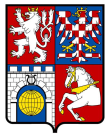 Nařízení ředitele č.: 11/2023výrobekkategoriegramážcena použ. materiálu*výpal***nákladykeramikamalý0-150 g7,00 Kč30,00 Kč37,00 Kčstřední151-300 g16,00 Kč45,00 Kč61,00 Kčvelký301-450 g21,00 Kč65,00 Kč86,00 Kčextra velký450 g +30,00 Kč90,00 Kč120,00 Kčvýrobekkategoriegramážcena použ. materiálu**výpal***nákladyporcelánmalý0-150 g15,00 Kč30,00 Kč45,00 Kčstřední151-300 g30,00 Kč45,00 Kč75,00 Kčvelký301-450 g45,00 Kč65,00 Kč110,00 Kčextra velký450 g +60,00 Kč90,00 Kč150,00 Kč